ANEXO IITERMO DE RESPONSABILIDADENOME OU RAZÃO SOCIAL: ENDEREÇO: BAIRRO: CNPJ:INSCRIÇÃO MUNICIPAL:REPRESENTANTE LEGAL:CPF: RG: ENDEREÇO: Declaro que recebi, nesta data, senha da empresa acima qualificada, a qual permite acesso aos serviços disponibilizados na Internet – ISS WEB, pela Secretaria de Administração e Finanças – Seção de ISSQN da Prefeitura Municipal de Arapuá – MG.Tenho conhecimento que o acesso às informações por meio desta senha é de minha inteira responsabilidade, comprometendo-me a zelar pelo absoluto sigilo e, também, a solicitar o respectivo cancelamento, caso ocorra qualquer alteração da representatividade legal, que hoje detenho.Por ser verdade, firmo o presente Termo de Compromisso.Arapuá – Minas Gerais, _______ de __________________ de __________.EMPRESA OU PROFISSIONAL CONTÁBIL:Nº CRC:CNPJ/CPF: INSCRIÇÃO MUNICIPAL:REPRESENTANTE LEGAL:CPF:RG:ENDEREÇO: ASSINATURA: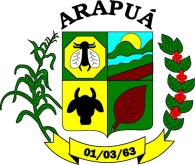 PREFEITURA MUNICIPAL DE ARAPUÁSecretaria de Administração e FinançasPraça São João Batista nº 111 - Centro - (34) 3856-1234www.arapua.mg.gov.br      esiat@arapua.mg.gov.br